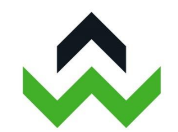 PYTANIA NA EGZAMIN DYPLOMOWY- PEDAGOGIKA -Studia I stopniaPYTANIA KIERUNKOWERok akademicki 2021/2022Pedagogika jako nauka zorientowana teoretycznie i praktycznie Przedmiot badań subdyscyplin pedagogikiWychowanie jako proces wspierania wszechstronnego rozwoju wychowanka. Cechy wychowania. Ratownictwo przedmedyczne w pracy pedagogicznej.Socjologiczne aspekty wychowania.Psychologiczne aspekty wychowania.Wybrane teorie filozoficzne w odniesieniu do rozwoju człowiekaPrzedmiot i zadania  dydaktyki w systemie nauk. Dydaktyka ogólna a dydaktyki szczegółowe.Etyka zawodu nauczyciela. Zasady bezpieczeństwa i higieny pracy w instytucjach edukacyjnychKomunikacja społeczna – cechy, prawidłowości i zakłóceniaRola i zadania pedagogiki społecznej wobec aktualnych problemów społecznychGeneza i rozwój teorii kształcenia.Współczesne konteksty, idee i problemy teorii wychowania. System kształcenia dzieci, młodzieży w Polsce. Środowiska wychowawcze, ich specyfika i procesy w nich zachodząceCzynniki sprzyjające i hamujące rozwój człowieka. Rola współpracy rodziców ze szkołą.Metody wychowania – rodzaje, charakterystyka. Etapy postępowania badawczego w pedagogice. Problemy w wychowaniu dzieci i młodzieży we współczesnej rodzinie i szkoleWybrane dziedziny aktywności człowieka (kultura, czas wolny, rekreacja, aktywność społeczna i obywatelska, organizacje pozarządowe, wolontariat). 